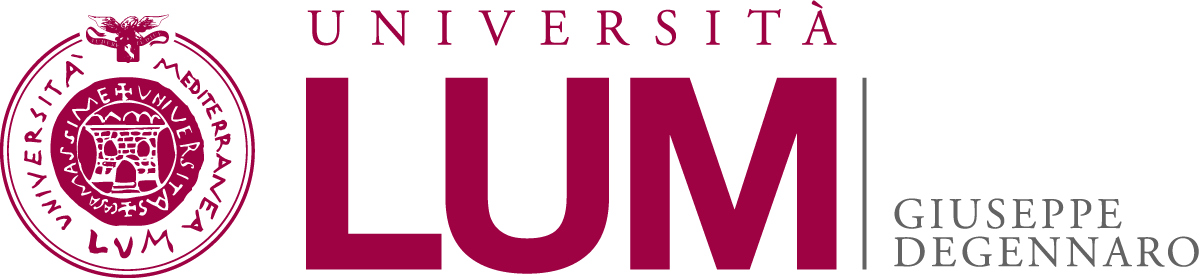 DIPARTIMENTO DI SCIENZE GIURIDICHE E DELL’IMPRESACORSO DI LAUREA TRIENNALE IN DIRITTO DELLE AMMINISTRAZIONI PUBBLICHETESI DI LAUREA IN“INSERIRE TITOLO MATERIA”“Inserire titolo tesi”Relatore:	Laureando:Chiar.mo Prof. Nome COGNOME	Nome COGNOME / matricolaANNO ACCADEMICO …DIPARTIMENTO DI SCIENZE GIURIDICHE E DELL’IMPRESACORSO DI LAUREA MAGISTRALE IN GIURISPRUDENZA TESI DI LAUREA IN“INSERIRE TITOLO MATERIA”“Inserire titolo tesi”Relatore:	Laureando:Chiar.mo Prof. Nome COGNOME	Nome COGNOME / matricolaANNO ACCADEMICO …DIPARTIMENTO DI SCIENZE GIURIDICHE E DELL’IMPRESACORSO DI LAUREA TRIENNALE IN ENOGASTRONOMIA D’IMPRESATESI DI LAUREA IN“INSERIRE TITOLO MATERIA”“Inserire titolo tesi”Relatore:	Laureando:Chiar.mo Prof. Nome COGNOME	Nome COGNOME / matricolaANNO ACCADEMICO …